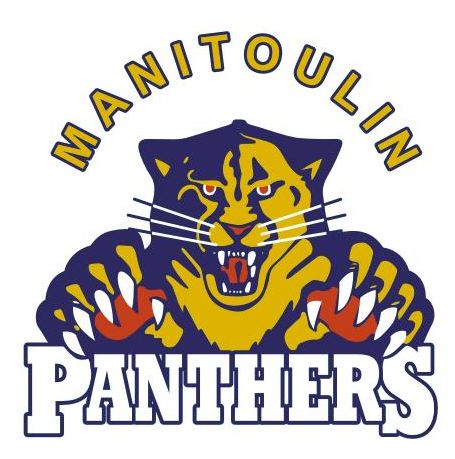 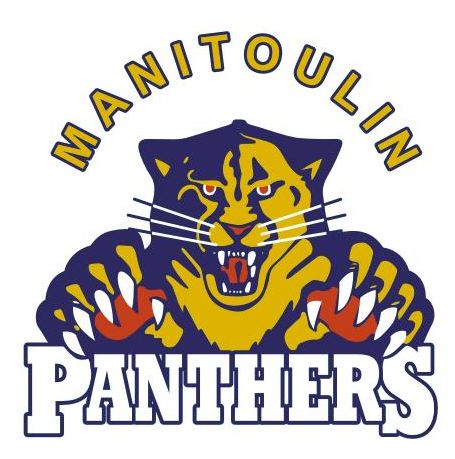 		   Spring Tryouts ScheduleMonday April 15 – Thursday April 18th, 2019Monday 			-     Atom:		6:00 – 7:00 Skills Assessment      GOALIE: 		6:00 – 7:00 Skills Assessment 				      Bantam:		6:00 – 7:00 Bantam Beep TestPee Wee		7:00 – 8:00 Skills AssessmentAtom 		7:00 -  8:00 Atom Beep TestBantam		8:00 -  9:00 Skills AssessmentPee Wee		8:00 – 9:00 Pee Wee Beep Test		Tuesday			-     Atom:		6:00 – 7:00 ScrimmagePee Wee:		7:00 -  8:00 ScrimmageBantam		8:00 – 9:00 ScrimmageWednesday			-     Atom:		6:00 – 7:00 Practice drillsPee Wee:		7:00 – 8:00 Practice drillsBantam:		8:00 – 9:00 Practice drillsThursday			-     Atom:		6:00 – 7:00 ScrimmagePee Wee:		7:00 – 8:00 ScrimmageBantam:		8:00 – 9:00 Scrimmage***Goalies will be asked to return during practice drills and scrimmages for further evaluation.PLEASE NOTE: The intent will be to pick and finalize each team from Atom - Bantam division.  Midget division:  There has not been a coach interested at this timeNovice division:  Further information will be released as the NOHA finalizes the program for the upcoming seasonTryout fees: $15 per skate/hrIt is the responsibility of each player/parent to ensure proper releases are signed and submitted, prior to being allowed on the ice.   1st year Panther players returning to the same team/division (to become 2nd year players) do not require a release, however when moving up a division, a release is required.  All new players  and Panther players moving up a division (not returning to the same team/division) from Espanola require both an NDMHL release and an Espanola Minor Hockey ReleaseAll participants are entitled to the first two skates, after which cuts may be announcedParticipants are not permitted to wear any affiliated uniforms or colors through any of the skates(referring to socks and pant shells, stickers are fine)